                                                          ЗАЯВКА  НА  ПЕЧАТНОЕ  РАСПЯТИЕ             Художественно-производственному  предприятию «Иконописная школа Бачинского», г.Белая Церковь,  ул.2-Таращанская, 22, телефоны: (097) 8888-108, (095) 1111-708 ежедневно кроме  субботы и воскресенья  с  9-00 до 17-00, факс круглосуточно: (0456) 343-828, электронный адрес:  info@ikona.kiev.ua              От (фамилия, имя, отчество или священник имя) ______________________________________ город (село)______________________ район, область _______________________________________ мобильный телефон: ________________________ телефоны:  ________________________________         Прошу Вас изготовить  печатное Распятие с наклеиванием  на ПВХ или метал, в живописном или византийском стиле, по контуру изображение вырезать или не вырезать.  Размеры  креста  указаны ниже.  Распятие  ламинировать или не ламинировать. Готовое Распятие получу  у Вас лично  или прошу отправить через фирму «Новая Почта» в город: ____________________ область: ___________________ отделение № _______.                             Получатель (фамилия, имя, отчество): ____________________________________________________ Оплату гарантирую.А=______см,    Б=______см,    В=______см,    Г=______см,    Д=______см,    К=______см,    Л=______см,    М=_____см,    Н=______см,    П=______см,    Р=______см,    С=______см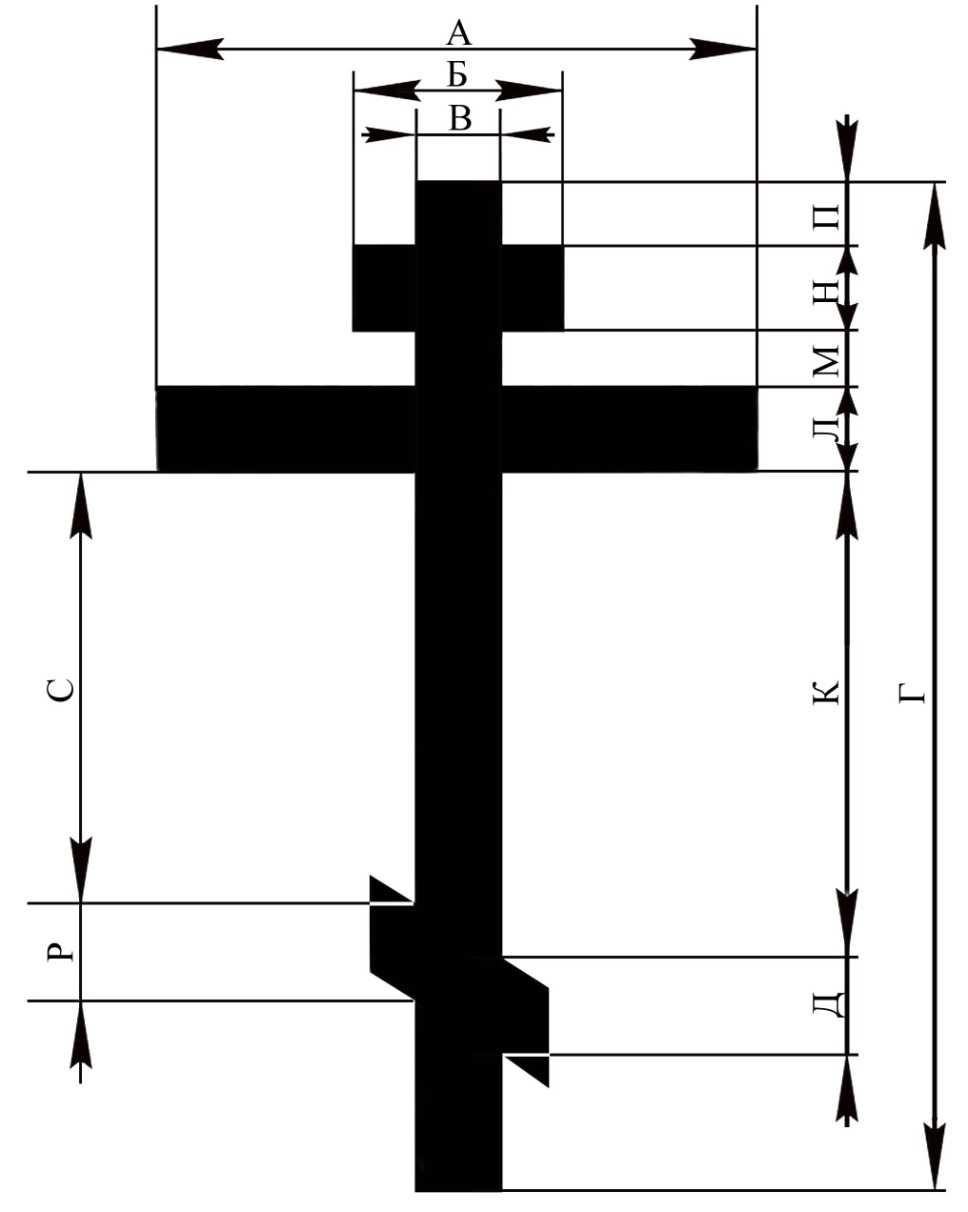 Дата ________________________                          Подпись _________________________